มหาวิทยาลัยราชภัฏยะลา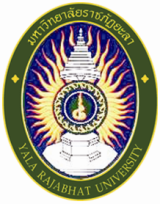 แบบฟอร์ม ส่งรายชื่อนักศึกษา ภาคกศ.บป. ที่มีเวลาเรียนต่ำกว่า ร้อยละ 80 ของเวลาเรียนตลอดภาคการศึกษา (ขาดเรียน 4 – 6 ครั้ง)ประจำภาคเรียนที่.......................................................................ปีการศึกษา...........................................................................................ชื่ออาจารย์ผู้สอน................................................................................................  ภาควิชา...................................................................................................คณะ.....................................................................................................                อาจารย์ผู้สอน									            รองคณบดีฝ่ายวิชาการลงชื่อ.................................................................						   ลงชื่อ.................................................................     (................................................................)						      (................................................................)           .........../...................../.................							    .........../...................../.................รหัสวิชา / ชื่อวิชาหมู่เรียนรหัสนักศึกษาชื่อ-สกุลนักศึกษาจำนวนครั้งที่ขาดเรียนรหัสวิชา / ชื่อวิชาหมู่เรียนรหัสนักศึกษาชื่อ-สกุลนักศึกษาจำนวนครั้งที่ขาดเรียน